Objectif principal :       	 Effectuer un chiffrage de l’agrandissement Objectifs secondaires :     	Manipuler REVIT en niveau 1 : relevé d’informations				Lecture de plans et découverte des réseaux				Ordonner les phases d’un chantier				Chiffrer le matériel et la main d’œuvreDonnées :Maquette 3D de la maison individuelle avant et après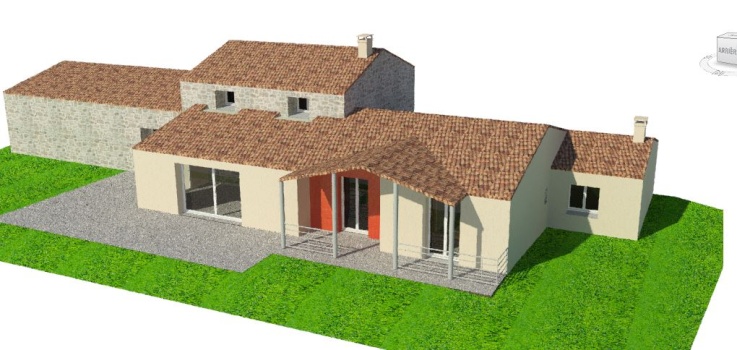 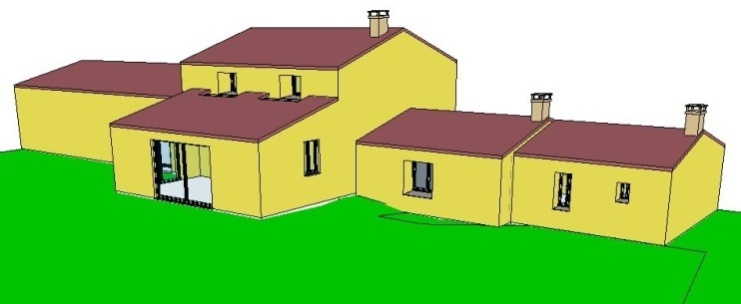 Tutoriel d’explication du fonctionnement de REVITDescriptif des composants de la maisonBarème pour la main d’œuvreOrganisation du projet :Le projet se déroule en 6 séances de 2h encadrées par 2 enseignants. Vous aurez à remplir des documents de synthèse du « Polys Projets » que vous devrez rendre toutes les 4h (1 par semaine) :Document de synthèse n°1 : Informations sur le projet et relevés de cotesDocument de synthèse n°2 : Organisation du chantier : ordre de réalisation + méthode de chiffrageDocument de synthèse n°3 : Chiffrage du projetDébut du projet : Lancer le logiciel « REVIT 2015 » puis « Ouvrir un projet ». Chercher le Fichier « Maison avec agrandissement » en format .rvt (Revit).Ouvrir le répertoire « CHARBONNIER » puis le répertoire « Projet Agrandissement CHARBONNIER » sur votre compte « Classe Fed1A ». Lancer la vidéo d’explication « Manipulations de base sur REVIT »Découvrir les différentes vues du projet notamment la vue 3D en tournant autour.Lancer le fichier « Plans Dépôt Permis de Construire » pour une visualisation complète du projet.Remarques : Avoir rendu les documents 1 ou 2 ne veut pas dire que les séances 1 ou 2 s’arrêtent : il faudra travailler la suite pour réussir à finir le  projet dans les temps. Les informations supplémentaires nécessaires au chiffrage sont données en annexes de ce document.Document de synthèse n°1 : Informations sur le projet et relevés de cotes A rendre à la fin de la séance n°2 : remplir en Vert Foncé – Confronter les infos de la MN et du PdFArchiSur le plan suivant, indiquer les longueurs en remplissant les rectangles. Les cotes seront à mettre en cm pour les cotes inférieures à 1 m et en m pour les cotes supérieures à 1 m.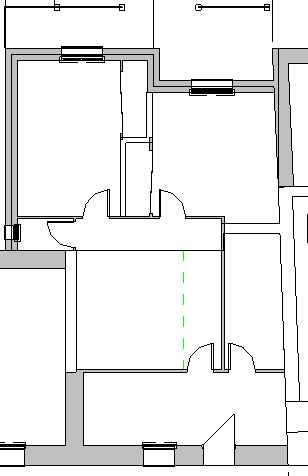 Indiquer  dans les cases grises la fonction des locaux (WC, Salle de bain, …)Indiquer la taille des porte-fenêtres dans l’encadré à double trait en la notant Largeur x Hauteur.Donner la pente des toits : …pente = ………….% = ………………degrés.Relever sur une des vue de coté la hauteur de façade niveau gouttières : …H = …………….Hachurer en rouge la zone qui est à 0.44 par rapport à l’entrée. Voyez-vous une différence entre le fichier .rvt et le fichier PdF à ce niveau.Tracer en pointillés bleus le réseau d’eaux usées allant vers la fosse sceptique. Donner les diamètres utilisés.Tracer en vert le réseau d’eau pluviale : un point pour les retombées, des traits pleins pour les gouttières et des pointillés pour les réseaux enterrés.Déterminer si l’isolation est une ITI, ITE ou ITC. Donner l’épaisseur d’isolant et le matériau employé.Type d’isolation : …………………….  Epaisseur : e = …………. CmDonner les valeurs du U du mur ainsi que de son R : U = ………. W/m².K soit R = ……….m².K/WExpliquer pourquoi la partie de mur en rouge pointillés ne peut être en dur : donner une solution pour cette paroi : ………………………………Vue l’orientation, quels sont les impacts de l’avancée sur les chambres ? …………………………….…………………………………………....Quel sont les matériaux utilisables pour l’alimentation des radiateurs de l’agrandissement ?………………………………………………………………….Document de synthèse n°2 : Organisation du chantier : ordre de réalisation + méthode de chiffrageA rendre à la fin de la séance n°4Vous devez organiser le chantier en ordonnançant les différentes phases. Voici les phases du chantier dans le désordre : Identifier dans cet ordonnancement les moments où le chantier passe « Hors d’eau » par un trait vertical rouge de séparation et « Hors d’air » par un trait vertical vert.Pour les termes en vert gras, donner les autres solutions proposables pour le maître d’ouvrage.Dalle béton sur terre plein : …………….………….………….Placo 10+150 mappé (ITI de toute manière) : …………….………….………….Passage canalisations multicouches : …………….………….………….Ecran HPV toiture : …………….………….………….Drain avec géotextile et graviers : …………….………….………….Pour la réalisation du mur en parpaings, les données techniques à prendre en compte pour le chiffrage sont : Tarif public pour un parpaing : 0.76 € TTC/unitéAcier de chaînage et linteau : 16 € TTC  la barre de 6 m en 4x10mm ou 3x10mmTaille d’un parpaing : 50 x 25 x ep 20  soit 8 parpaings au m² ou 50 x 20 x ep 15  soit 10 parpaings au m²Sac de mortier : 9.90 € TTC  le sacConsommation en mortier : 1 sac pour 2 m² Remise du fournisseur pour les matériaux sur prix publics : 30 %Calculer la surface de parpaings à monter.…………………………………………………………………………………..Calculer les mètres linéaires de chaînages tous confondus horizontaux ou verticaux (même tarif)…………………………………………………………………………………..Calculer le prix public total TTC de fournitures pour la construction du mur en parpaings.…………………………………………………………………………………..Production d’un maçon pour mur en parpaing : 10 m² par jour hors chaînage (7,5h/jour)Compter 2h par linteau (mise en place coffrage et soutien, ferraillage et béton)Compter 15 min/m de chaînageCoût horaire d’un maçon : 28 € TTC/ heure (coût entreprise)Calculer le temps total de montage pour les parpaings…………………………………………………………………………………..Calculer le temps total pour le montage des chaînages et des linteaux.…………………………………………………………………………………..En déduire le coût de la main d’œuvre pour l’entreprise…………………………………………………………………………………..Frais Généraux et Improductifs de l’entreprise : Coefficient FG = 1.25  Soit 25% à rajouter sur la fourniture et le coût de main d’œuvre de cette partie du projetMarge bénéficiaire sur ce genre de projet : Coefficient Bénéfice et Aléas = 1.30 (Soit +30%)En déduire le montant total HT pour le mur à noter sur le devis en détaillant le calcul effectué ainsi que le résultat final :…………………………………………………………………………………..…………………………………………………………………………………..…………………………………………………………………………………..…………………………………………………………………………………..Rappeler quels peuvent être les frais généraux d’une entreprise :…………………………………………………………………………………..…………………………………………………………………………………..…………………………………………………………………………………..Rappeler qui sont les improductifs et la raison de cette appellation pas toujours heureuse.…………………………………………………………………………………..…………………………………………………………………………………..…………………………………………………………………………………..Commencer avant la fin de la 4ème séance les mêmes opérations pour l’ensemble des intervenants dans le projet et noter leur coût dans le tableau du document de synthèse n°3.Document de synthèse n°3 : Chiffrage du projet par phaseA rendre à la fin de la séance n°6 avec votre note de calcul personnelle manuscrite proprement rédigéeDe la même manière que sur le Document de synthèse n°2, remplir le tableau suivant permettant d’obtenir le chiffrage final. Il est à noter que vous devez faire apparaître les coûts HT et la TVA en fin de tableau.Annexe : informations permettant la réalisation du chiffrage pour les autres interventions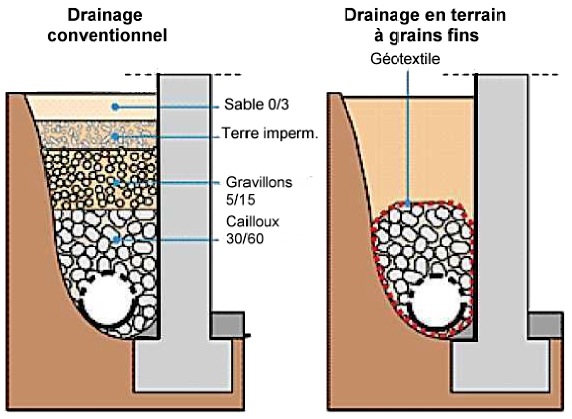 Fondations, dalle et drainage :Location Pelle 2,8t : 320 € TTC/jourGravier : 23 € TTC le m3Ratios pour une personne / une machine :Excavation Fondations : 10 ml / heureMise en place géotextile drain : 5 ml / heure 60 litres de gravier au mètre pour le drain La mise en place des aciers de fondation et le coulage des fondations prennent une demi-journée.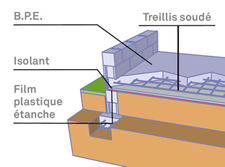 Remblaiement, tassage, mise en place du polyane, mise en place du treillis (pour zones sismiques 1 et 2) : 5 m² / heurePour le coulage des fondations et de  la dalle, les conditions d’accès imposent une la livraison par toupie équipée d’une pompe (cf prix sur internet).Pose du polystyrène expansé sur dalle : 10 m² / heureMise en place de la chape épaisseur 5cm : 2.5 m²/ heureMise en place regards et PVC pour écoulement eau pluviale : 4 h Charpente : les pannes seront posées sur les murs extérieurs et en appui sur le mur intérieur créant les placards. L’avantage est de réduire les portées de pannes donc les coûts et l’épaisseur des pannes.Pose de la charpente et poteaux galva : compter 1 journée à 2 personnesSous-traitance pour les 4 poteaux galva : devis à 950 € TTC (ne pas appliquer de remise car sous-traitant)Pose des pannes : espacement de 1 m 50 maxiPose des chevrons 8x10 : espacement de 60 cm maxiComplexe Placo-Isolant mappé sur mur et placo simple sur fourrures pour le plafond HSP = 2.70 m : Compter 7.5 m² / h (environ 3 plaques comptant livraison, collage, passages câbles)Bandes : un total de 10 m² / heure pour les 3 passesDu placo simple sera collé sur les faces de la séparation des chambres.Pour la pose du plafond, compter 2.5 m² / heure (environ 1 plaque comptant pose des fourrures sur pannes, fixation avec lève plaques, passages câbles)Electricité : utiliser la norme NFC1500 bien détaillée sur le site de la marque HAGER (http://www.hager.fr/professionnels/normes/norme-electrique-nf-c15-100/123.htm) pour avoir le nombre de prises et points pour l’éclairage, la taille des câbles (3x1.5mm² ou 3x2.5mm²) et le nombre de disjoncteurs.Compter 8 h pour passer tous les câbles et branchement au tableau situé à droite de la porte d’entrée en entrant dans la maisonChauffage et eau froide :Radiateurs eau chaude de 500W dans les chambres et l’espace bureau. Reprise sur le radiateur de la salle de bain.Compter 8 h pour les 4 radiateurs et raccordements en multicouches. Pour un gros projet, on aurait utilisé un ratio au mètre linéaire.Pour l’alimentation des toilettes avec reprise sur eau froide de la salle de bain : 2 h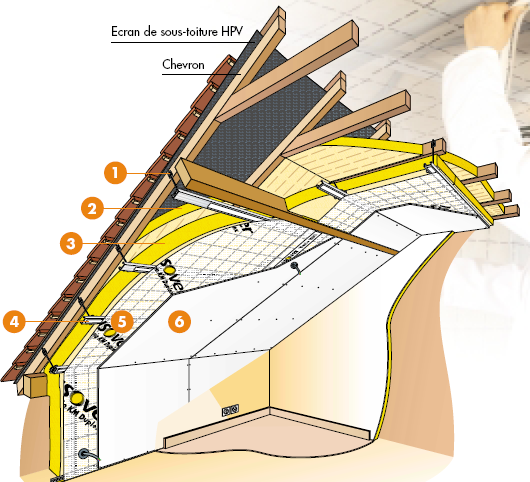 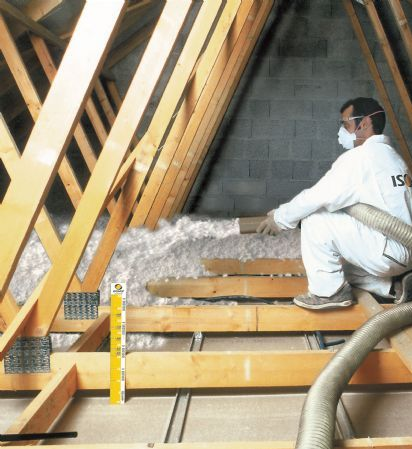 Isolation :Assurée par le complexe Placo+polystyrène mappé pour les murs, on choisira de la laine de verre en vrac sur le plafond des chambres si la hauteur est suffisante et un doublé entre chevrons de 70 mm plus du rouleau de 150 mm contre les chevrons. Compter 5 m² / heureToiture : Pose des tuiles GR13 (environ 13 au m²) : compter 2 m² / heure à 2 ouvriers comptant la pose des liteaux, de l’écran HPV et des tuiles, l’étanchéité des noues et des jointures mur/toit par solins, la pose et le scellement des tuiles faîtières et de rive  ainsi que les gouttières.Pour les liteaux : respecter la ventilation entre le HPV et les tuiles. Le pureau vaut 36,5 cm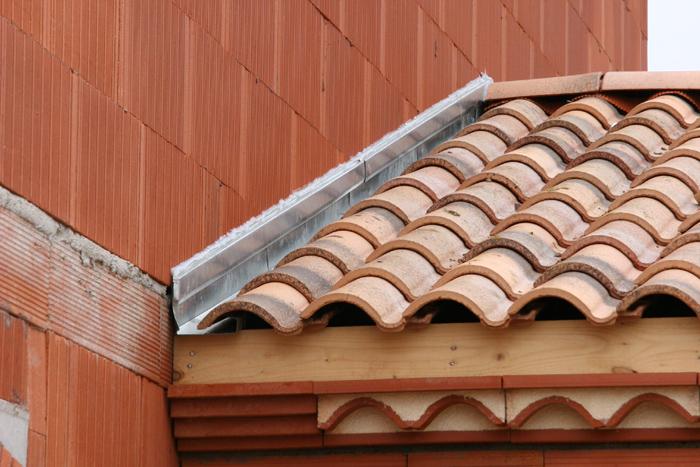 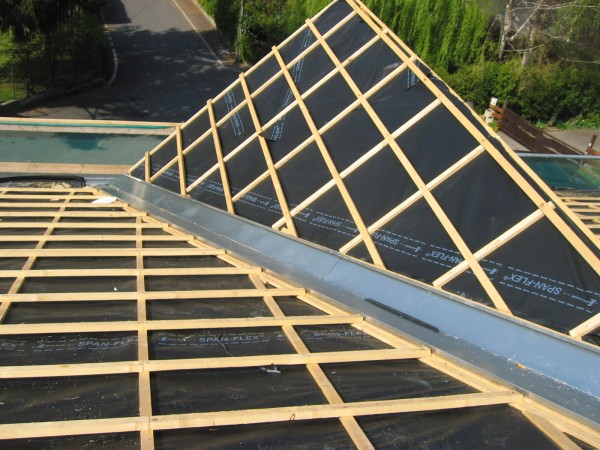 Baies :Compter 2 h à 2 ouvriers par baies (Porte fenêtres) comptant : déballage, étanchéité et pose en applique, réglage et joint supplémentaire pour une meilleure étanchéité.Compter 1 h à 2 ouvriers pour la petite fenêtre.Parquet plaqué et plinthe :Compter 2 m² / heure comptant la pose d’une sous-couche acoustique, la pose du parquet et des plinthes.Peinture :Compter 5 m² / heure comptant la préparation du support, la protection du sol et la peintureEnduit extérieur :Compter 6 m² / heure comptant la finition grattée sur les murs et talochée sur les contours de fenêtre. en enduit monocouche ton pierre et ton orangé.Lycée MONGE-La Chauvinière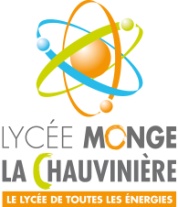 PROJET : Agrandissement CHARBONNIERBTS FED 1ACouvertureMur parpaings, linteauxet chaînagesDalle béton sur terre pleinCharpente et ossature métalliquePlaco 10+150 mappéPassage câbles électrique en toiture et mursPassage canalisations multicouchesExcavationBaies et porte-fenêtresEnduit extérieurParquet plaqué et plinthePrises électriques et luminairesPeinturesPose des planelles pour coulage dalleToilettes et radiateursIsolation toiture Coulage fondationsChappe flottante2 Rangs parpaings pleins+mortier anti remontée Isolation sol en Polystyrène extrudéDrain avec géotextile et graviersRegards et PVC eau pluvialeRéseau évacuation eaux uséesPlafond placo123456789101112131415161718192021222324N° PhaseDétailsFournitures(€ HT)MO (€ HT)123456789101112131415161718192021222324Total HTTVA (20%)Total TTC